  GRAND PRIX SENIORS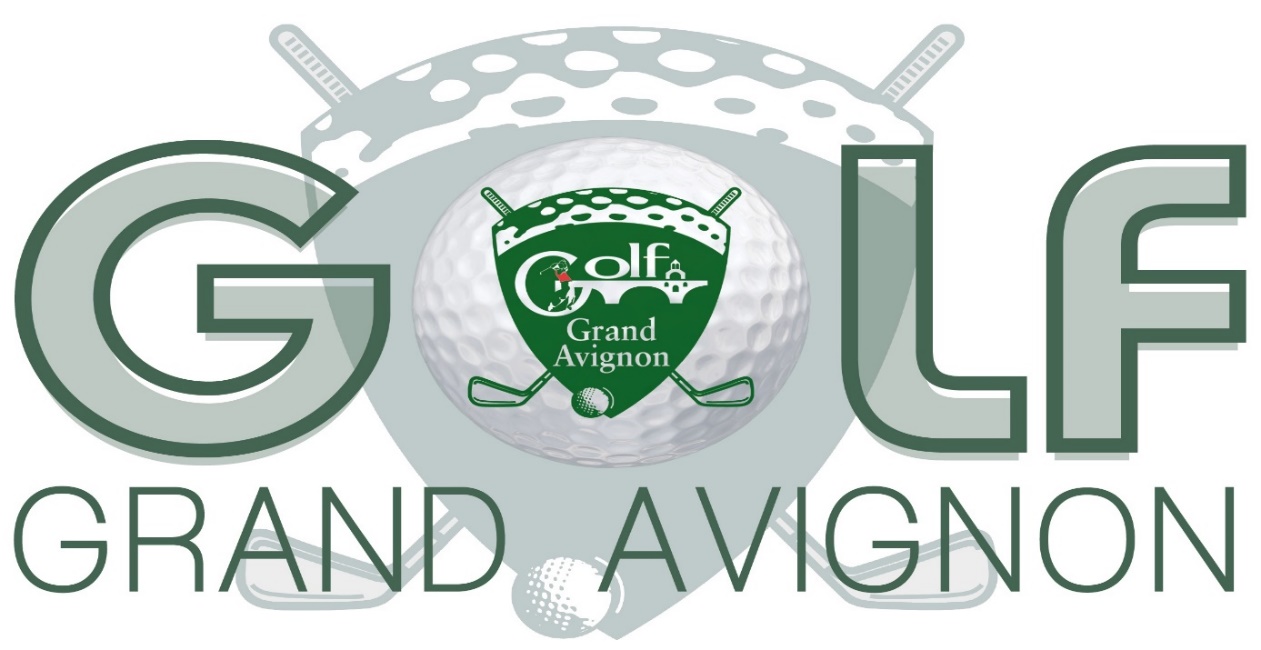 16,17 et 18 octobre 2020Avec 1 parcours de reconnaissanceDATE LIMITE D’INSCRITPTION ET DE PAIEMENT LE 09 OCTOBRE  2020NOM………………………………………………………………………………..PRENOM………………………………………………………………………….N°DE LICENCE ……………………………………………………………………CLUB………………………………………………………………………………N°DE TELEPHONE……………………………………………………………ADRESSE MAIL ..................................................................100€ EXTERIEUR / 50€ MEMBRESGolf du Grand AvignonChemin de la Banastière84270 Vedène04.90.31.49.94